Сумська міська радаVІІІ СКЛИКАННЯ    СЕСІЯРІШЕННЯвід                2021 року №       -МРм. СумиРозглянувши звернення громадянки, надані документи, відповідно до   статей 12, 40, 79-1, 116, 118, 120, 121, 122, частини чотирнадцятої статті 186 Земельного кодексу України, статті 55 Закону України «Про землеустрій», частини третьої статті 15 Закону України «Про доступ до публічної інформації», враховуючи протокол засідання постійної комісії з питань архітектури, містобудування, регулювання земельних відносин, природокористування та екології Сумської міської ради від 13.07.2021 № 26, керуючись пунктом 34 частини першої статті 26 Закону України «Про місцеве самоврядування в Україні», Сумська міська радаВИРІШИЛА:Відмовити Шубіній Ользі Миколаївні в затвердженні технічної документації із землеустрою щодо встановлення (відновлення) меж земельної ділянки в натурі (на місцевості) для будівництва і обслуговування житлового будинку, господарських будівель і споруд (присадибна ділянка) та наданні у власність земельних ділянок за адресою: м. Суми, вул. Олексія Братушки, 45/1, площами 0,0075 га, 0,0133 га, кадастрові номери 5910136600:13:022:0022, 5910136600:13:022:0021, які знаходяться у неї в користуванні, у зв’язку з невідповідністю  вимогам  частини четвертої статті 116 Земельного кодексу України, якою визначено, що передача земельних ділянок безоплатно у власність громадян у межах норм, визначених  цим  Кодексом,  провадиться один раз по кожному виду використання.Сумський міський голова                                                                        О.М. ЛисенкоВиконавець: Клименко Ю.М.Ініціатор розгляду питання –– постійна комісія з питань архітектури, містобудування, регулювання земельних відносин, природокористування та екології Сумської міської ради Проєкт рішення підготовлено Департаментом забезпечення ресурсних платежів Сумської міської радиДоповідач – Клименко Ю.М.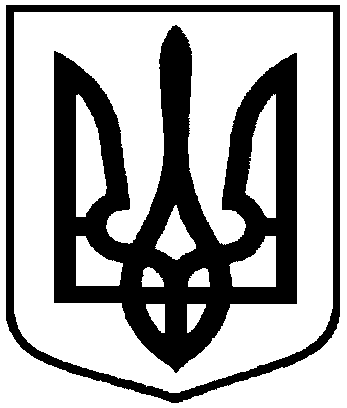 Проєкт оприлюднено«__» _____________ 2021р.Про відмову в наданні у власність  земельних ділянок за адресою: м. Суми, вул. Олексія Братушки, 45/1, площами 0,0075 га, 0,0133 га Шубіній Ользі Миколаївні, які знаходяться у неї в користуванні